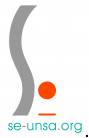 Stage Psy-CopsyJeudi 26 janvier 2017 à OrléansRéservé aux psychologues scolaires et conseillers d’orientation – psychologues, syndiqués ou non (ou toute personne qui s’intéresse à cette fonction !).Thème : CRÉATION DU CORPS UNIQUE DES PSYCHOLOGUES DE L’ÉDUCATION NATIONALE Quels enjeux pour les professionnels ? Quel développement pour la psychologie dans l’Éducation Nationale ?Création du corps des psychologues de l’Éducation nationalePsychologues des spécialitésÉducation, développement et apprentissageÉducation, développement et conseil en orientation scolaire et professionnellePrésentation, débats et échangesQuels enjeux pour les personnels ?Conditions d’intégration, Statuts, Obligations de service, Régime indemnitaire, Évolutions de carrière, Élections professionnelles…Avec Marie-Henriette CAILLUYER, conseillère technique nationale du SE-Unsa en charge des psychologues de l’EN.> Ce stage se déroulera à Orléans, les Psychologues scolaires et les COP de l'ensemble de l'académie y sont invités.> Pour tout renseignement, appelez le 02 37 36 47 02 ou 06 34 43 21 67.> Pour vous inscrire, il suffit de nous envoyer un mail à 28@se-unsa.org rapidement car il faut renvoyer une demande de formation syndicale impérativement avant le 26 décembre à votre IEN ou votre chef d'établissement.> Vous avez droit à 12 jours de formation syndicale dans l’année civile. Faites appliquer vos droits en venant à notre formation pour vous informer et défendre vos droits syndicaux.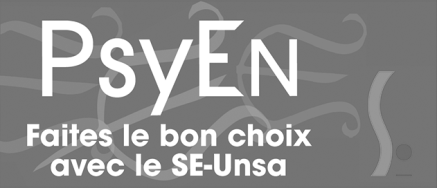 